Ohio Northern UniversityInterfraternity Council General Assembly AgendaDate:11/13/19     	      				                   Time: 5:30 P.M. - 6:00 P.M. Call To OrderRoll CallAlpha Sigma Phi (ΑΣΦ) - PresentDelta Sigma Phi (ΔΣΦ) - PresentPhi Gamma Delta (FIJI) - PresentPhi Mu Delta (ΦΜΔ) - PresentSigma Phi Epsilon (ΣΦΕ) - PresentSigma Pi (ΣΠ) - PresentTheta Chi (ϴΧ) - PresentApproval of the Previous Minutes:	Motioned: ΑΣΦ	Seconded: ΦΜΔOfficer ReportsPresident: (Alex Nixon) Interviews for candidates is next Wednesday from 5-9 pmWE NEED A SANTAVoting on the new bylawVice President of Administration and Public Relations: (Trevor Rice)Congratulations to Jared Cottingim of FIJI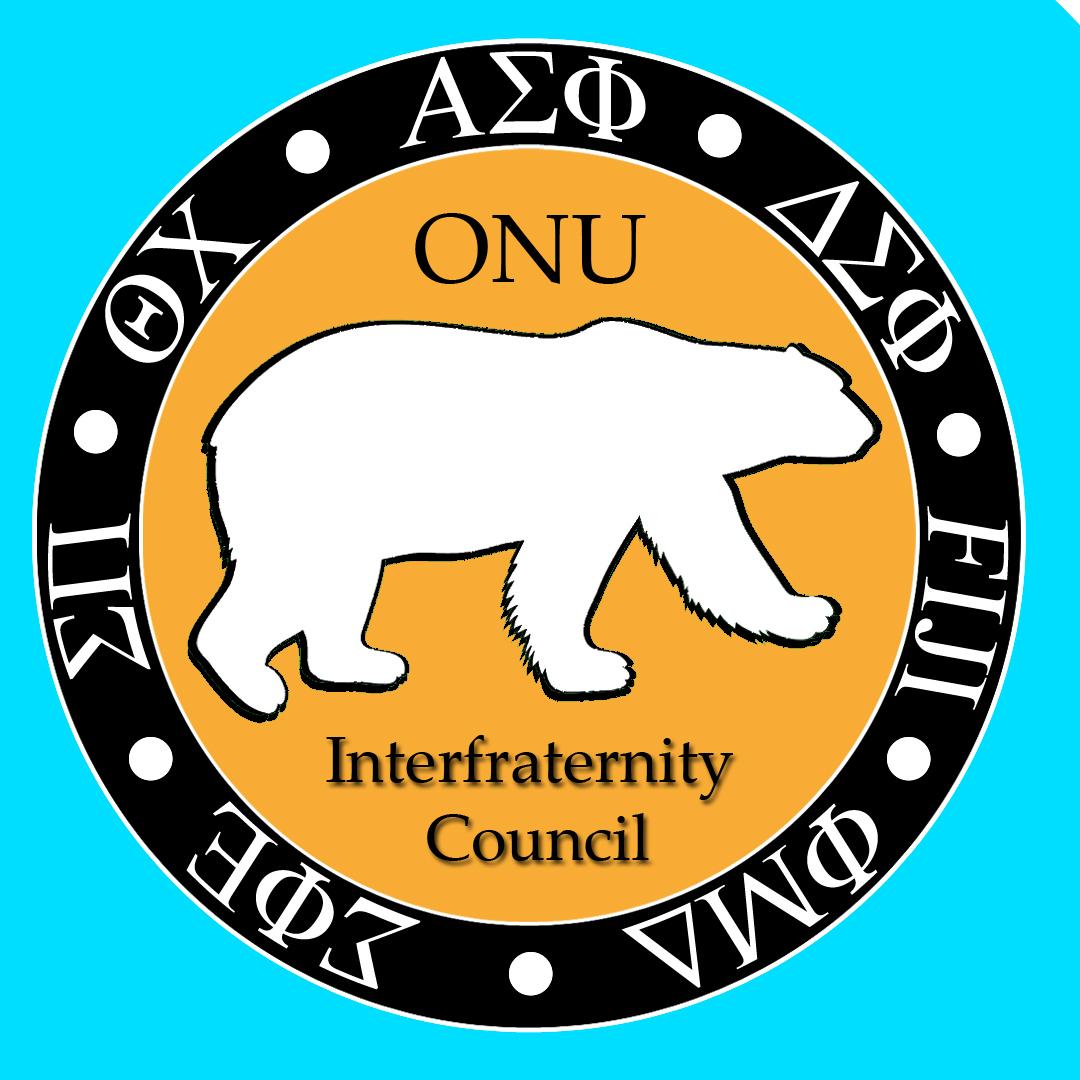 Apply for execVice President of Leadership Development (Brian Pencil)Finalizing Leadership Day detailsMeeting with Courtney tomorrowFill out the leadership day interest form! https://forms.gle/RBotaheVf5G48Hds9Vice President of Recruitment: (Joe Slusher)Looking ahead for spring recruitment Vice President of Risk Management: (Josh Svihovec)Bystander intervention training will be December 2ndVice President of Finance: (Ben Hood)IFC dues are needed for Sig Ep, and FijiRefund going to Alpha Sig $14Sig epRefund for alpha sigFIJI has update invoicePresident of Campus and Interfraternal Relations: (Avery Meadows)Ideas for new guyAdvisor Report:(Jacob Isaacson)Fill the FireplaceTuesday, December 3, 5:30-7:00pm McIntosh BallroomSign-Up Chapter HereOld Business:BylawA reduction of dues will be applied based on Standard of Excellence, this reduction will apply for the following academic school year.Chapters at the gold level will receive five dollars off per brother.Chapters at the silver level will receive three dollars off per brother. Chapters at the bronze level will receive one dollar off per brother.New Business:Chapter Reports:Alpha Sigma Phi (ΑΣΦ)Moving Volley for the Minds tournament to next semester due to conflicts with other groupsUpcoming social with delts and zetasWorking on one more dine-to-donate for fall semesterDelta Sigma Phi (ΔΣΦ)Initiation of our new members this weekend We are having a joint social with alpha sigs and zetas soonPhi Gamma Delta (FIJI)Darbara Hull Gala last weekendSocial with Alpha Xi this weekendSocial with DZ sometime in December Phi Mu Delta (ΦΜΔ)Social with Alpha Xi on the 19thDine to Donate at El Campo on December 10thTrivia Risk Night this Friday at the PMD houseSigma Phi Epsilon (ΣΦΕ)Highway cleanup went wellJust kicked off Fill the Fireplace Elections will be this SundaySigma Pi (ΣΠ)Elections on the 17th Brosgiving on the 21st Initiating two new brothers after thanksgiving Theta Chi (ϴΧ)Elections this SundayHighway cleanup last weekClosing Remarks:Adjournment:	Motioned: ΔΣΦ	Seconded: ΑΣΦ